Дорогие ребята!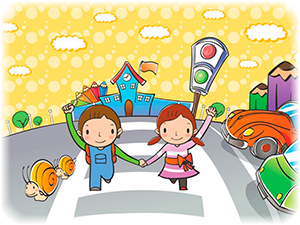      Подумайте о том, здоровье и жизнь – это самое ценное в мире. И для того, чтобы их сохранить, необходимо соблюдать ПДД, которые люди придумали ради своей же безопасности.     Помните и выполняйте Правила движения! Умейте не только видеть, но и слышать улицу. Обращайте внимание на сигналы автомобиля (указатели поворота, заднего хода, тормоза).Напоминаем Вам основные навыки безопасного поведения на дороге:- Переходи дорогу только по пешеходному переходу.- Перед переходом обязательно остановись.- Прежде чем ступить на дорогу, внимательно посмотри и убедись, что все автомобили остановились, а водители видят тебя и пропускают.- Не пытайся перейти дорогу между стоящими машинами.- Не выходи на дорогу, не убедившись, что у тебя достаточно времени для перехода.- Никогда не выходи на дорогу из-за припаркованного транспорта, либо предмета, ограничивающего обзор дороги, особенно во дворовой территории.- Для лучшей видимости машин дорогу нужно переходить под прямым углом.- Важно, пересекать дорогу размеренным шагом, а не перебегать её.- Никогда не переходи улицу на красный свет, даже если машин поблизости нет.- В темное время суток водители могут не заметить тебя, поэтому, следует надевать яркую одежду, а лучше иметь на ней светоотражающие элементы.- Помни, что опасно находиться вблизи автомобиля, движущегося задним ходом.- А также опасно находиться рядом с дорогой, играть вблизи дороги, кататься на велосипеде, роликах, скейтборде, самокате, как по проезжей части дороги, так и рядом с ней, особенно в дворовой территории.- Никогда не выбегай на дорогу перед приближающимся автомобилем: водитель не может остановить машину сразу.- Выйдя из автобуса, троллейбуса и трамвая, не обходи его спереди или сзади – подожди, пока он отъедет. Найди пешеходный переход и переходи проезжую часть по нему.- Если ты переходишь улицу без сопровождения взрослых, лучше всего присоединиться к группе других пешеходов.- Играй в мяч и другие игры во дворе, на детской площадке, на стадионе, в парке. Дорога – не место для игр.  Будьте культурными и вежливыми участниками дорожного движения.